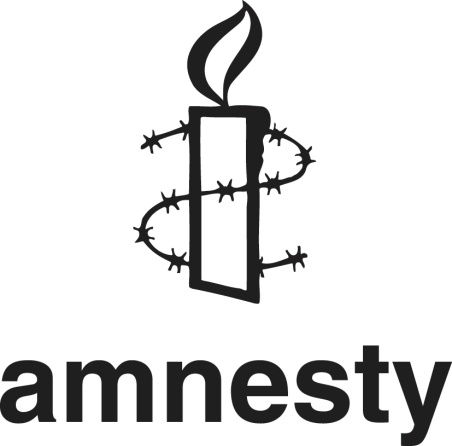 Sommarens storaLoppmarknad hos Byring & BråteLördag 2 juli kl. 10–14 Servering – FiskdammKl. 11 StadsmusikanternaKl. 12 Manolo med dragspelVÄLKOMNA!Loppmarknad även onsdagarna
6 och 13 juli kl. 17–19Byring & Bråte ligger på Söder i Halmstad, i hörnet Fiskaregatan-Amiralsgatan. Kör in på Södra vägen vid Slottet eller ta bussen till SöderMer information: www.amnestyhalland.se